МИНИСТЕРСТВО НАУКИ И ВЫСШЕГО ОБРАЗОВАНИЯРОССИЙСКОЙ ФЕДЕРАЦИИФЕДЕРАЛЬНОЕ ГОСУДАРСТВЕННОЕ БЮДЖЕТНОЕОБРАЗОВАТЕЛЬНОЕ УЧРЕЖДЕНИЕ ВЫСШЕГО ОБРАЗОВАНИЯ«КАРАЧАЕВО-ЧЕРКЕССКИЙ ГОСУДАРСТВЕННЫЙУНИВЕРСИТЕТ ИМЕНИ У.Д. АЛИЕВА»ПРИКАЗКарачаевск№ 1003-09                                                                                                  « 31  » августа 2020гО зачислении студентов на I курс очного отделения магистратуры В соответствии с Правилами приема в федеральное государственное образовательное учреждение высшего образования «Карачаево−Черкесский государственный университет имени У.Д. Алиева» на 2020 год и решением приемной комиссии университета от 26 августа 2020г. (протокол № 7) зачислить с 1 сентября 2020 г. студентами  1 курса очного отделения магистратуры не финансируемые из  федерального бюджета следующих абитуриентов, имеющих высшее образование и успешно выдержавших вступительное испытание:Физико-математический факультет09.04.03 Прикладная информатикаНаправленность (профиль) программы: «Математическое и информационное обеспечение экономической деятельности»По общему конкурсу:Естественно-географический факультет 06.04.01 БиологияНаправленность (профиль) программы: «Общая биология»По общему конкурсу:Естественно-географический факультет 05.04.06 Экология и природопользованиеНаправленность (профиль) программы: «Экологический мониторинг для устойчивого развития»По общему конкурсу:Физико-математический факультет01.04.02 Прикладная математика и информатикаНаправленность (профиль) программы: «Математическое и компьютерное моделирование в экономике и управлении»По общему конкурсу:Педагогический факультет44.04.01 Педагогическое образованиеНаправленность (профиль) программы: «Начальное образование»По общему конкурсу:Педагогический факультет44.04.01 Педагогическое образованиеНаправленность (профиль) программы: «Предпринимательская деятельность в сфере образования»Институт филологии44.04.01 Педагогическое образованиеНаправленность (профиль) программы: «Образование в области русского языка»По общему конкурсу:Институт филологии44.04.01 Педагогическое образованиеНаправленность (профиль) программы: «Литературное образование»По общему конкурсу:Физико-математический факультет44.04.01 Педагогическое образованиеНаправленность (профиль) программы: «Физическое образование»По общему конкурсу: Основание: протокол № 7 заседания приемной комиссии от 26.08.2020 года о зачислении абитуриентов 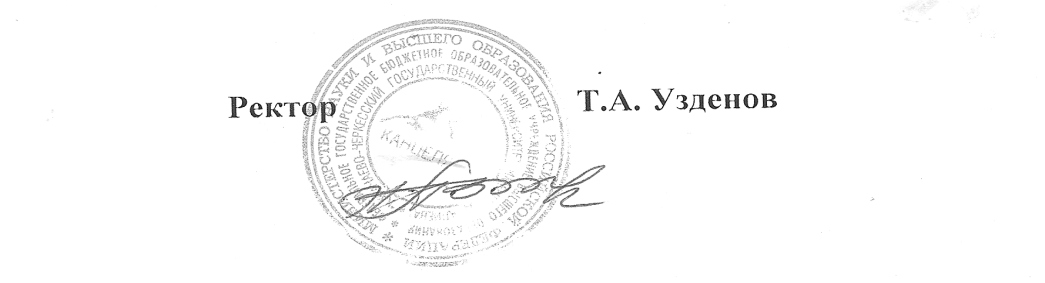 №Фамилия, имя, отчествоОбщий балл1.Ягмыров Худайназар Аллабердиевич60№Фамилия, имя, отчествоОбщий балл1.Акынязова Аймарал Акыниязовна602.Башимова Огулдженет Мухамметмырадовна603.Сарыева Селби Ашыргелдиевна 604.Ымамова Нартач Аннагулыевна60№Фамилия, имя, отчествоОбщий балл1.Байлыев Ровшен Атамырадович602.Гараджаева Мерджен Амангелдиевна653.Комеков Вепамырад Гелдимырадович604.Рейимов Джават Хайдарович605.Атдаев Гадам Довранович60№Фамилия, имя, отчествоОбщий балл1.Гурдов Батыр Ашырмырадович602.Хоммадов Сахы Шукурович603.Ялкабов Багдат Мухамметгелдиевич60№Фамилия, имя, отчествоОбщий балл1.Тажимурадова Халида Бахадуровна64№Фамилия, имя, отчествоОбщий балл1.Читвуд Анна Карин68№Фамилия, имя, отчествоОбщий балл1.Таймазова Сельби Азадовна65№Фамилия, имя, отчествоОбщий балл1.Сейфилова Марал Халмурадовна752.Хыдырова Гулшат Ташлиевна703.Байрамгылыджова Багтыгул Овезмырадовна	604.Атаева Энегозел Байрамгелдиевна60№Фамилия, имя, отчествоОбщий балл1.Бекгиев Бегенчмырат Италмазович682.Аннаев Какагелди Какагелди60